Dear (Chapter Name) Parents,You are receiving this letter based upon your guardianship of a student in a Business or Marketing class at (Chapter Name) or DECA member.DECA is an organization that prepares emerging leaders and entrepreneurs in the fields of business, marketing, finance, and entrepreneurship in high schools and colleges across the globe, and is one of the most impactful Career and Technology Student Organizations in the country. DECA provide students with the opportunity to compete in over fifty different competitive events at the district, state and international level, while giving an in-depth education of a myriad of topics, such as fashion merchandising or personal financial literacy. DECA not only teaches essential business and soft skills but also teaches students how to be leaders in their schools and communities.We are ecstatic that your student has chosen to expand their experience with (Chapter Name) DECA, but unfortunately DECA cannot operate without revenue. There are hotel, transportation, registration and competition resource fees that all need to be paid for. In order for us to keep providing these wonderful opportunities for your student, we need your help. Please support your student and Texas DECA by becoming a professional member, for the small fee of (minimum of $16, but can increase at your chapter’s discretion). By becoming a professional member, not only will you be promoting DECA’s core values of competence, integrity, innovation and teamwork, but you will be helping your student truly reach their potential by supporting an organization committed to their success! Lastly, you will receive a DECA pin and card of membership!Please consider joining us in creating the next generation of leaders and entrepreneurs. This year, Texas DECA plans to keep its spot as the largest DECA association in the world, and to improve its members’ success at the International Career Development Conference in Orlando, Florida! We would love for you to be a part of Texas DECA’s success and would like to thank you for your time. We can’t wait to see where your student goes!Please note the professional membership dues must be submitted by (Submission Date). Sincerely, (Chapter Advisor Name)(Chapter Name) DECA Advisor(Chapter President Name)(Chapter Name) DECA President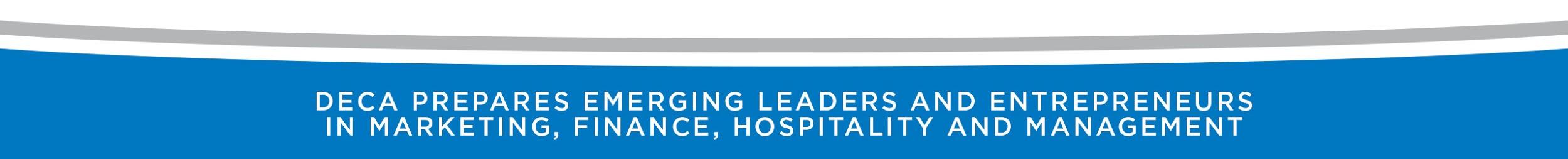 